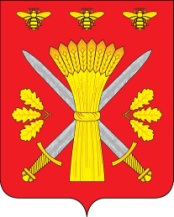 РОССИЙСКАЯ ФЕДЕРАЦИЯОРЛОВСКАЯ ОБЛАСТЬАДМИНИСТРАЦИЯ ТРОСНЯНСКОГО РАЙОНАПОСТАНОВЛЕНИЕот 14 апреля 2022 г.                                                                                             № 92       с.ТроснаОб утверждении  сводного годовогодоклада о ходе реализации и оценкеэффективности реализациимуниципальных программ по итогам 2021 года               В соответствии с постановлением администрации Троснянского района от 01 февраля 2017 года № 19 «Об утверждении порядка разработки, реализации и оценки эффективности муниципальных программ Троснянского района и методических указаний по разработке и реализации муниципальных программ Троснянского района» постановляет:                1.Утвердить сводный годовой доклад о ходе реализации и оценке эффективности реализации муниципальных программ по итогам 2021 года согласно приложению.                  2.Настоящее постановление обнародовать и разместить на официальном сайте администрации Троснянского района в сети «Интернет».                3.Контроль за исполнением настоящего распоряжения оставляю за                                              собой.   Глава района                                                                           А. И. Насонов Приложениек постановлению администрации Троснянского районаот 14 апреля 2022 г. № 92Сводный годовой докладо ходе реализации и об оценке эффективностимуниципальных программ Троснянского района Орловской Области  по итогам 2021 года2022г.Сводный доклад о ходе реализации и оценке эффективности муниципальных программТроснянского района по итогам 2021 года               В 2021 году в Троснянском районе реализовывалось 12 муниципальных программ, включенных в перечень муниципальных программ Троснянского района, утвержденный постановлением администрации Троснянского района № 224 от 25 сентября 2020 года.     Ресурсное обеспечение реализации муниципальных программ осуществляется за счет бюджетных ассигнований из федерального и областного бюджетов, местного бюджета, бюджетов поселений, а также за счет привлечения внебюджетных источников.  Общий запланированный объем финансирования, предусмотренный программами, составляет 239 326,9 тыс. рублей. Фактически на реализацию муниципальных программ израсходовано  236 667,3 тыс. руб., (99%) из них из них:федеральный бюджет –17736,6 тыс. руб. или 7,5 %;областной бюджет –108917,6  тыс. руб. или 46,0 %;местный бюджет – 83606,4 тыс. руб. или 35,3 %;внебюджетные источники –  26406,7 тыс. руб. или 11,2 %. Наибольшее количество средств, запланированных на 2021 год приходится на сферу образования – 162 975,4 тыс. руб. (68 % от общего объема планового финансирования), по остальным сферам средства распределялись следующим образом: сфера культуры – 19 292,4 тыс. руб. (8 % от общего объема планового финансирования);развитие дорожной сферы – 21757,0 тыс. руб. (9 % от общего объема планового финансирования); сфера благоустройства – 2257,0 тыс. руб. (1 % от общего объема планового финансирования);социальная защита населения –  2972,1тыс. руб. (1,2                                                                                                                                                                                                                                                                                                                                                                                                                                                                                                                                                                                                                                                                                                                                                                                                                                                           % от общего объема планового финансирования);развитие сельского хозяйства – 27700,2 тыс. руб. (11,5                                                                                                                                                                                                                                                                                                                                                                                                                                                                                                                                                                                                                                                                                                                                                                                                                                                           % от общего объема планового финансирования).Объем финансирования в разрезе программ:В структуре фактических расходов на реализацию муниципальных программ доля местного бюджета района составила  35,3 %.Ответственными исполнителями муниципальных программ были предоставлены годовые отчеты о ходе реализации муниципальных программ. Сводный отчет сформирован на основе полученных сведений ответственных исполнителей программ. На основании данных, представленных в годовых отчетах, был проведен анализ эффективности и результативности муниципальных программ.1.1.Программа «Образование в Троснянском районе»Ответственным исполнителем программы является отдел образования администрации Троснянского района. Целью реализации программы является создание оптимальных условий для обеспечения доступного, качественного и конкурентоспособного образования вне зависимости от социального статуса семей обучающихся и воспитанников, обновление содержания и технологий образования в соответствии с изменяющимися требованиями.В 2021 году на реализацию мероприятий программы запланировано 162975,4 тыс. руб., из них:-средства федерального бюджета - 9114,8 тыс.руб.,-средства областного бюджета – 94359,2 тыс. руб., -средства местного бюджета 59501,4 тыс. руб. Фактическое финансирование программы составляет – 159969,2 тыс. руб., или 98%  запланированного объема. Оценка степени достижения запланированных результатов рассчитывается как отношение фактического значения показателя к установленному муниципальной программой целевому значению показателя (СДП):1. Удельный вес численности населения Троснянского района в возрасте от 1,5 до 18 лет, охваченного образованием, в общей численности населения в возрасте 1,5 - 18 лет составил - 92%, результат 92%, СДП1= 1.2. Отношение численности детей 1,5 - 7 лет, которым предоставлена возможность получать услуги дошкольного образования, к общей численности детей от 1,5 до 7 лет, имеющих возможности получать дошкольное образование по состоянию здоровья и желанию родителей -83%, результат-92%, СДП2= 1.3.Доля детей и подростков, охваченных услугами общего образования, от общего количества детей, имеющих показания к обучению - 99,3%, результат-99,3%, СДП3=1.4.Доля детей, получающих образование по адаптированным образовательным программам, от общего числа детей, нуждающихся в предоставлении данной услуги -100%, результат-100, СДП4=1.5. Доля обучающихся, охваченных питанием, по отношению к общему количеству обучающихся 100%, результат-100%, СДП5=1.6. Доля детей в возрасте 5 - 18 лет, охваченных программами дополнительного образования, от общего количества детей от 5 до 18 лет -68%, результат-68%, СДП6=1.7. Обеспечение детей 7-17 лет отдыхом в пришкольных оздоровительных лагерях дневного пребывания - 402 человека, результат-402 человека СДП7=1.8. Доля детей, перешедших на обучение по Федеральным государственным стандартам обучения, по отношению к общему количеству обучающихся- 100 %, результат-100%, СДП8=1.9. Доля детей, участвующих в очных предметных олимпиадах, конкурсах, по отношению к общему числу школьников - 46%, результат-46%, СДП9=1.10. Доля педагогических работников, участвующих в профессиональных конкурсах - 3,1%, результат-3,1%, СДП10=1.11. Доля педагогов, аттестованных на первую и высшую квалификационные категории, по отношению к общему количеству педагогов - 96%, результат-96%, СДП11=1.12. Доля педагогических работников общеобразовательных организаций получающих вознаграждение за классное руководство  в общей численности педагогических работников такой категории-100%, результат-100%, СДП12=1.  Результативность реализации муниципальной программы рассчитывается как отношение суммы степеней достижения по всем индикаторам к количеству показателей муниципальной программы.(1+1+1+1+1+1+1+1+1+1+1+1)/12=1Оценка степени соответствия запланированному уровню затрат и эффективности использования средств, направленных на реализацию муниципальной программы (подпрограммы), определяется путем сопоставления плановых и фактических объемов финансирования муниципальной программы (подпрограммы) (УФ):(159969,2/162975,4)=0,98Эффективность реализации муниципальной программы (ЭГП):(1*0,98)=0,98Вывод об эффективности. В соответствии с критериями оценки эффективности (0,98) программа является эффективной.       1.2. Программа «Комплексное развитие сельских территорий»Ответственным исполнителем программы является отдел архитектуры-строительства и ЖКХ, отдел сельского хозяйства администрации Троснянского района.	Целью программы является сохранение доли сельского населения в общей численности населения муниципального района, достижение соотношения среднемесячных располагаемых ресурсов сельского домохозяйств, повышение доли общей площади благоустроенных жилых помещений в сельских населенных пунктах.В 2021 году на реализацию мероприятий программы запланировано 1400,2 тыс. руб., из них:-средства местного бюджета 1400,2 тыс. руб. Фактическое финансирование программы составляет – 1400,2 тыс. руб., или 100%  запланированного объема. Оценка степени достижения запланированных результатов рассчитывается как отношение фактического значения показателя к установленному муниципальной программой целевому значению показателя (СДП):1.Ввод (приобретение) жилых помещений (жилых домов) для граждан, проживающих на сельских территориях – 0 кв.м., результат-0кв.м., СДП1=0. 2. Количество семей, повысивших уровень благоустройства домовладений- 0 ед., результат-0 ед, СДП2=0.3. Количество реализованных проектов по  благоустройству на сельских территориях-0 ед., результат-0 ед, СДП3=0.4. Ввод в действие локальных водопроводов (разработка ПСД)- 1 ед., результат - 1 ед, СДП4=1.5. Доля сельских населенных пунктов, имеющих доступ к информационно-телекоммуникационной сети Интернет- 78 %., результат -78 0 %, СДП5=1.6.Средний радиус доступности сельскому населению фельдшерско-акушерских пунктов-7 км, результат – 7 км, СДП6=1.7. Уровень обеспеченности сельского населения питьевой водой-75 %, результат – 64,3 %, СДП7=0,8.Результативность реализации муниципальной программы рассчитывается как отношение суммы степеней достижения по всем индикаторам к количеству показателей муниципальной программы.(0+0+0+1+1+1+0,8)/7=0,54Оценка степени соответствия запланированному уровню затрат и эффективности использования средств, направленных на реализацию муниципальной программы (подпрограммы), определяется путем сопоставления плановых и фактических объемов финансирования муниципальной программы (подпрограммы) (УФ):(1400,2/1400,2)=1Эффективность реализации муниципальной программы (ЭГП):(0,54*1)=0,54Вывод об эффективности. В соответствии с критериями оценки эффективности (0,54) уровень эффективности программы является удовлетворительным.1.3.Программа «Содержание и ремонт автомобильных дорог общего пользования местного значения и формирование законопослушного поведения участников дорожного движения в Троснянском районе на период 2020-2024 годы»Ответственным исполнителем программы является отдел архитектуры, строительства и ЖКХ администрации Троснянского района.              Цели программы: повышение эффективности  безопасности функционирования сети автомобильных дорог общего пользования местного значения, обеспечение социально-экономических интересов муниципального образования, создание условий для устойчивого развития  Троснянского района и улучшения жизни населения, профилактика и предупреждение дорожно-транспортных происшествий на автодорогах общего пользования местного значения Троснянского района, повышение качества профилактики детского дорожно- транспортного травматизма.             В 2021 году на реализацию мероприятий программы запланировано  21757,0 тыс. руб., из них:-средства федерального бюджета - 0 тыс.руб.,-средства областного бюджета – 10625,0 тыс. руб., -средства местного бюджета -11132,0 тыс. руб. Фактическое финансирование программы составило – 20421,6 тыс. руб., или 94%  запланированного объема. Оценка степени достижения запланированных результатов рассчитывается как отношение фактического значения показателя к установленному муниципальной программой целевому значению показателя (СДП):1. Содержание автомобильных дорог общего пользования  местного значения-397,2 км., результат-410,83 км, СДП1=1,03.2. Ремонт автомобильных дорог местного значения общего пользования- 6,3 км., результат-6,31 км, СДП2=1.3.Формирование законопослушного поведения участников дорожного движения-данный показатель не имеет количественных показателей(индикаторов), оценка степени достижения запланированных результатов не рассчитывается.Результативность реализации муниципальной программы рассчитывается как отношение суммы степеней достижения по всем индикаторам к количеству показателей муниципальной программы.(1,03+1)/2=1Оценка степени соответствия запланированному уровню затрат и эффективности использования средств, направленных на реализацию муниципальной программы (подпрограммы), определяется путем сопоставления плановых и фактических объемов финансирования муниципальной программы (подпрограммы) (УФ):(21757,0/20421,56)=1Эффективность реализации муниципальной программы (ЭГП):(1*1)=1Вывод об эффективности. В соответствии с критериями оценки эффективности (1) программа является эффективной.1.4.Ремонт общеобразовательных учреждений Троснянского района на 2020-2022 годаОтветственным исполнителем программы является отдел архитектуры, строительства и ЖКХ администрации Троснянского района.              Цели программы: создание оптимальных, безопасных и благоприятных условий нахождения учащихся в образовательных учреждениях на территории  района, снижение риска возникновения ситуаций, влекущих расходы на ликвидацию аварийных ситуаций.             В 2021 году на реализацию мероприятий программы запланировано  2000,0 тыс. руб., из них:-средства федерального бюджета - 0 тыс.руб.,-средства областного бюджета – 1460,0 тыс. руб., -средства местного бюджета -500,0 тыс. руб.Планируемые мероприятия не проводились.Финансирование программы не осуществлялось. Оценка степени достижения запланированных результатов рассчитывается как отношение фактического значения показателя к установленному муниципальной программой целевому значению показателя (СДП): не оценивается.Оценка степени соответствия запланированному уровню затрат и эффективности использования средств, направленных на реализацию муниципальной программы (подпрограммы), определяется путем сопоставления плановых и фактических объемов финансирования муниципальной программы (подпрограммы) (УФ): не оценивается.Эффективность реализации муниципальной программы (ЭГП): не рассчитывается.Вывод об эффективности реализации муниципальной программы отсутствует по причине невозможности проведения оценки эффективности использования средств, направленных на реализацию муниципальной программы, так как финансирование программы не осуществлялось.1.5 Программа «Устройство контейнерных  площадок на территории Троснянского района Орловской области на 2019-2021 годы»              Ответственным исполнителем программы является отдел по управлению муниципальным имуществом администрации Троснянского района, ответственный разработчик программы отдел архитектуры, строительства и ЖКХ администрации Троснянского района.              Цели программы: создание для жителей Троснянского района благоприятных санитарно-экологических условий.Задача программы: создание на территории Троснянского района оборудованных контейнерных площадок.             В 2021 году на реализацию мероприятий программы запланировано  2257,0 тыс. руб., из них:-средства федерального бюджета – 145,6 тыс.руб.,-средства областного бюджета – 1,469 тыс. руб., -средства местного бюджета -2110,0 тыс. руб.Фактическое финансирование программы составило – 2150,5 тыс. руб., или 95%  запланированного объема. Оценка степени достижения запланированных результатов рассчитывается как отношение фактического значения показателя к установленному муниципальной программой целевому значению показателя (СДП):1. Количество оборудованных контейнерных площадок - 62 шт., результат-62 шт., СДП1=1.2. Закупка контейнеров (в том числе для сбора раздельного сбора 7 шт.) - 63 км., результат-63 км, СДП2=1.Результативность реализации муниципальной программы рассчитывается как отношение суммы степеней достижения по всем индикаторам к количеству показателей муниципальной программы.(1+1)/2=1Оценка степени соответствия запланированному уровню затрат и эффективности использования средств, направленных на реализацию муниципальной программы (подпрограммы), определяется путем сопоставления плановых и фактических объемов финансирования муниципальной программы (подпрограммы) (УФ):(2257,0/2150,5)=1Эффективность реализации муниципальной программы (ЭГП):(1*1)=1Вывод об эффективности. В соответствии с критериями оценки эффективности (1) программа является эффективной.1.6. Совершенствование системы профилактики правонарушений и усиление  борьбы с преступностью в Троснянском района 2020-2022 годы.Ответственный исполнитель программы Межведомственная комиссия по профилактике правонарушений Троснянского района.      Целью программы является объединение усилий правоохранительных органов и иных субъектов профилактики в обеспечении безопасности граждан на территории Троснянского  района. В 2021 году на реализацию мероприятий программы запланировано  4,0 тыс. руб., из них:-средства федерального бюджета – 0 тыс.руб.,-средства областного бюджета – 0 тыс. руб., -средства местного бюджета -4,0 тыс. руб.Фактическое финансирование программы составило – 3,25 тыс. руб., или 81%  запланированного объема. Оценка степени достижения запланированных результатов рассчитывается как отношение фактического значения показателя к установленному муниципальной программой целевому значению показателя (СДП): Целевые показатели (индикаторы) результативности муниципальной программы не предусмотрены программой. Показатель СДП не оценивался.Результативность реализации муниципальной программы рассчитывается как отношение суммы степеней достижения по всем индикаторам к количеству показателей муниципальной программы не рассчитывалась.Оценка степени соответствия запланированному уровню затрат и эффективности использования средств, направленных на реализацию муниципальной программы (подпрограммы), определяется путем сопоставления плановых и фактических объемов финансирования муниципальной программы (подпрограммы) (УФ): (4/3,25)=1,2Эффективность реализации муниципальной программы (ЭГП):не рассчитывалась.Вывод об эффективности реализации муниципальной программы отсутствует по причине невозможности проведения оценки эффективности использования средств, направленных на реализацию муниципальной программы.1.7. Программа «Развитие физической культуры и спорта в Троснянском районе» на 2019-2022 годы.Ответственным исполнителем программы является отдел образования администрации Троснянского района.           Целью Программы является повышение качества физического воспитания населения Троснянского района.Задачи Программы: совершенствование системы физического воспитания различных категорий и групп населения, популяризации физической культуры и спорта, поэтапного внедрения всероссийского физкультурно-спортивного комплекса "Готов к труду и обороне".              В 2021 году на реализацию мероприятий программы запланировано  227,0 тыс. руб., из них:-средства федерального бюджета – 0 тыс.руб.,-средства областного бюджета – 0 тыс. руб., -средства местного бюджета -227,0 тыс. руб.Фактическое финансирование программы составило – 227,0 тыс. руб., или 100%  запланированного объема. Оценка степени достижения запланированных результатов рассчитывается как отношение фактического значения показателя к установленному муниципальной программой целевому значению показателя (СДП):1. Доля населения Троснянского района, систематически занимающегося физической культурой и спортом – 40%, результат-40 %, СДП1=1.Результативность реализации муниципальной программы рассчитывается как отношение суммы степеней достижения по всем индикаторам к количеству показателей муниципальной программы.(1/1)=1Оценка степени соответствия запланированному уровню затрат и эффективности использования средств, направленных на реализацию муниципальной программы (подпрограммы), определяется путем сопоставления плановых и фактических объемов финансирования муниципальной программы (подпрограммы) (УФ):(227/227)=1Эффективность реализации муниципальной программы (ЭГП):(1*1)=1Вывод об эффективности. В соответствии с критериями оценки эффективности (1) программа является эффективной.1.8.Муниципальная программа «Противодействие экстремизму и профилактика терроризма на территории Троснянского района  Орловской областиОтветственным исполнителем программы является антитеррористическая комиссия Троснянского района. Главной целью Программы является объединение усилий всех органов власти, общественных организаций на повышение уровня безопасности и антитеррористической защищенности населения на территории Троснянского района.               В 2021 году на реализацию мероприятий программы запланировано  50,0 тыс. руб., из них:-средства федерального бюджета – 0 тыс.руб.,-средства областного бюджета – 0 тыс. руб., -средства местного бюджета -50,0 тыс. руб.Фактическое финансирование программы составило – 26,9 тыс. руб., или 54%  запланированного объема. Оценка степени достижения запланированных результатов рассчитывается как отношение фактического значения показателя к установленному муниципальной программой целевому значению показателя (СДП):1. Количество публикаций в средствах массовой информации по противодействию экстремизму и профилактике терроризма – 4 публ., результат-18 публ., СДП1=4,5.2.Проведение заседаний Антитеррористической комиссии (далее -АТК) Троснянского района и ОГ МО «Троснянский район» - 4 засед., результат-5 засед, СДП2=1,25.3.Количество руководителей и ответственных лиц учреждений ПОТП, расположенных на территории Троснянского района,  повысивших уровень грамотности по вопросам противодействия терроризму и экстремизму-2 чел., результат-6 чел., СДП3=3.4. Количество  объектов,  в   которых приняты  дополнительные  меры  по
повышению  уровня антитеррористической защищенности-1 объект, результат-1 объект, СДП4=1.Результативность реализации муниципальной программы рассчитывается как отношение суммы степеней достижения по всем индикаторам к количеству показателей муниципальной программы.(4,5+1,25+3+1)/4=2,4Оценка степени соответствия запланированному уровню затрат и эффективности использования средств, направленных на реализацию муниципальной программы (подпрограммы), определяется путем сопоставления плановых и фактических объемов финансирования муниципальной программы (подпрограммы) (УФ):(50/26,9)=1,8Эффективность реализации муниципальной программы (ЭГП):(2,4*1,8)=4,32Вывод об эффективности. В соответствии с критериями оценки эффективности (1) программа является высокоэффективной.1.9.Муниципальная программа «Развитие архивного дела в Троснянском районе Орловской области на 2020-2024 годы»               Ответственным исполнителем программы является отдел культуры и архивного дела администрации Троснянского района.                Целью данной программы является совершенствование архивного дела в Троснянском районе, создание в муниципальном архиве благоприятных условий для сохранения, комплектования, учёта и эффективного использования архивного  фонда Троснянского района как составной части архивного фонда Орловской области, обеспечение прав граждан на доступ к архивной информации.В 2021 году на реализацию мероприятий программы запланировано – 91,8 тыс. руб., из них:-средства федерального бюджета – 0 тыс.руб.,-средства областного бюджета – 0 тыс. руб., -средства местного бюджета -91,8 тыс. руб.Фактическое финансирование программы составило – 81,2 тыс. руб., или 88%  запланированного объема. Оценка степени достижения запланированных результатов рассчитывается как отношение фактического значения показателя к установленному муниципальной программой целевому значению показателя (СДП):1.Уровень сопротивления изоляции кабелей и проводов системы электропроводки, соответствующий нормативам – до 1000 Ом., результат-1000 Ом., СДП1=1.2.Площадь здания муниципального архива, обеспеченная системой пожарной сигнализации – 58 кв.м., результат-58 кв.м, СДП2=1.3. Площадь деревянных конструкций чердачного перекрытия и деревянных полок стеллажей, подвергшихся огнезащитной обработке -106 кв.м., результат-106 кв.м., СДП3=1.4. Увеличение доли металлических стеллажей-15 шт, результат-15 шт, СДП4=1.5.Количество архивных документов, обеспеченных первичными средствами сохранности -100%, результат-100%, СДП5=1.6. Количество учётных документов, обеспеченных нормативным режимом хранения -100%, результат-100%, СДП6=1.7. Площадь муниципального архива, прошедшая дератизацию - 58 кв.м., результат-58 кв.м, СДП7=1.8. Количество внесённых в электронную базу данных-20497 ед.хранения, результат-19660 ед. хранения СДП8=0,99. Текущий ремонт здания архива -33000 руб., результат-33000 руб., СДП9=1.10. Количество запросов, принятых в электронном виде -25 %., результат-22 %., СДП10=0,9.11. Количество документов, проходящих  утверждение и согласование через электронный документооборот (описей дел, номенклатур дел, положений, инструкций) -37 %., результат-32 %., СДП11=0,9.12. Количество пользователей архивной информацией – 536 чел., результат – 420 чел., СДП12=0,8.13. Количество внесённых описей-211 ед., результат-210 ед, СДП13=1.14. Количество внесённых фондов -124 ед., результат-124 ед, СДП14=1.15. Количество исполненных запросов-536 ед., результат-536 ед, СДП15=1.16. Количество внесенных дел - 391 ед., результат - 391 ед, СДП16=1.17.Количество работников муниципального архива, повысивших профессиональный уровень на совещаниях, семинарах - 1 чел., результат – 1 чел., СДП17=1.Результативность реализации муниципальной программы рассчитывается как отношение суммы степеней достижения по всем индикаторам к количеству показателей муниципальной программы.(1+1+1+1+1+1+1+0,9+1+0,9+0,9+0,8+1+1+1+1+1)/17=1Оценка степени соответствия запланированному уровню затрат и эффективности использования средств, направленных на реализацию муниципальной программы (подпрограммы), определяется путем сопоставления плановых и фактических объемов финансирования муниципальной программы (подпрограммы) (УФ):(91,8/81,2)=1,1Эффективность реализации муниципальной программы (ЭГП):(1*1,1)=1,1Вывод об эффективности. В соответствии с критериями оценки эффективности (0,9) программа является высокоэффективной.1.10.Развитие культуры и искусства, сохранение и реконструкция военно-мемориальных объектов в Троснянском районе Орловской области на 2020-2024 годы               Ответственным исполнителем программы является отдел культуры и архивного дела администрации Троснянского района. Цели программы: повышение качества дополнительного образования в сфере культуры и искусства, развитие и модернизация материально – технической базы учреждений дополнительного образования детей, развитие и реализация творческого потенциала личности ребенка через систему дополнительного образования детей, повышение уровня квалификации педагогических и руководящих работников, создание условий для повышения качества и разнообразия услуг в сфере культуры,  создание условий для развития и  реализации культурного и духовного потенциала личности, совершенствование системы библиотечно – информационного обслуживания населения, модернизация системы  культурного обслуживания населения и подготовки кадров в сфере культуры, сохранение  объектов культурного наследия.В 2021 году на реализацию мероприятий программы запланировано – 19292,4 тыс. руб., из них:-средства федерального бюджета – 2757,4 тыс.руб.,-средства областного бюджета – 3904,9 тыс. руб., -средства местного бюджета – 12412,9 тыс. руб.-внебюджетные источники- 217,2 тыс. руб.Фактическое финансирование программы составило – 19109,4 тыс. руб., или 99 %  запланированного объема. Оценка степени достижения запланированных результатов рассчитывается как отношение фактического значения показателя к установленному муниципальной программой целевому значению показателя (СДП):1.Доля педагогического персонала первой и высшей квалификационной категории – 100%, результат-100 %, СДП1=1.2. Количество образовательных программ – 25ед. результат-25 ед., СДП2=1.3.Доля обучающихся принимающих участие в конкурсах, смотрах, фестивалях и других мероприятиях – 26% результат-27 %, СДП3=1.4. Количество призовых мест, занятых на выездных фестивалях, смотрах, конкурсах и других мероприятиях  – 12 ед., результат-13 ед, СДП4=1,1.5.Количество  педагогов систематически повышающих свою квалификацию  - 100 %, результат-100 %, СДП5=1.6. Доля выпускников,  продолживших обучение по специальности в ВУЗах, СУЗах  – 2 %, результат-2 %, СДП6=1.7. Обеспечение приема учащихся в МБУДО «Троснянская детская школа искусств» – 13 чел., результат-13 чел., СДП7=1.8. Количество районных мероприятий  – 42 ед., результат-42 ед., СДП8=1.9.Количество культурно-досуговых формирований в учреждениях культуры района – 10 ед., результат-10 ед., СДП9=1.10. Количество культурно-массовых мероприятий в учреждениях культуры - 120 ед., результат-120 ед., СДП10=1.11. Количество  посещений библиотек учреждениях культуры - 26000 ед., результат-26000 ед., СДП11=1.12. Количество экземпляров книжных изданий в расчете на 1 жителя-11 экз., результат-11 экз., СДП12=1.13. Количество проведенных семинаров и мероприятий других форм по повышению квалификации работников культуры -3 ед., результат-3 ед., СДП13=1.14.Доля объектов культурного наследия, находящихся в удовлетворительном состоянии, в общем количестве объектов  культурного наследия -90 %., результат-90 %., СДП14=1.15. Количество паспортизированных объектов культурного наследия-25 ед., результат-25ед., СДП15=1.16.Обеспеченность  объектов культурного наследия учетной документацией  -25 ед., результат-25ед., СДП16=1.Результативность реализации муниципальной программы рассчитывается как отношение суммы степеней достижения по всем индикаторам к количеству показателей муниципальной программы.(1+1+1+1,1+1+1+1+1+1+1+1+1+1+1+1+1)/16=1Оценка степени соответствия запланированному уровню затрат и эффективности использования средств, направленных на реализацию муниципальной программы (подпрограммы), определяется путем сопоставления плановых и фактических объемов финансирования муниципальной программы (подпрограммы) (УФ):(19292,4/19109,4)=1Эффективность реализации муниципальной программы (ЭГП):(1*1)=1Вывод об эффективности. В соответствии с критериями оценки эффективности (1) программа является эффективной.1.11.Программа «Развитие сельского хозяйства и регулирование рынков сельскохозяйственной продукции, сырья и продовольствия в Троснянком районе»Ответственным исполнителем программы является отдел сельского хозяйства администрации Троснянского района.              Цели программы: устойчивое развитие сельских территорий на основе увеличения объемов производства сельскохозяйственной продукции и продукции ее переработки, повышение конкурентоспособности продукции и финансовой устойчивости предприятий агропромышленного комплекса, воспроизводства и повышения эффективности использования в сельском хозяйстве земельных и других ресурсов.             В 2021 году на реализацию мероприятий программы запланировано  26300,0 тыс. руб., из них:-средства федерального бюджета - 0 тыс.руб.,-средства областного бюджета – 0 тыс. руб., -средства местного бюджета -0 тыс. руб.-внебюджетные источники-26300,0 тыс. руб.              Фактическое финансирование программы составило – 29283,9 тыс. руб., или 111%  запланированного объема. Оценка степени достижения запланированных результатов рассчитывается как отношение фактического значения показателя к установленному муниципальной программой целевому значению показателя (СДП):1.Индекс производства продукции сельскохозяйственного производства в хозяйствах всех категорий (в сопоставимых ценах) – 100,1%, результат-100,2 %, СДП1=1.2. Индекс производства продукции растениеводства в хозяйствах всех категорий (в сопоставимых ценах)– 100,2%, результат-100,2 %, СДП2=1.3. Индекс производства продукции животноводства (в сопоставимых ценах) – 100,0%, результат-106,4 %, СДП3=0,9.4. Индекс физического объема инвестиций в основной капитал сельского хозяйства – 44,4%, результат-45,5 %, СДП4=0,9.5. Рентабельность сельскохозяйственных организаций (с учетом субсидий) - 13, результат – 13,5 СДП5=0,9.6. Среднемесячная номинальная заработная плата в сельском хозяйстве (по сельскохозяйственным организациям, не относящимся к субъектам малого предпринимательства) – 30219 руб., результат – 30220 руб., СДП6=1.7. Индекс производительности труда к предыдущему году-100,2 %, результат – 100,2 %, СДП7=1.8. Количество высокопроизводительных рабочих мест-0,3 тыс. ед., результат –0,3 тыс. ед., СДП8=1.Результативность реализации муниципальной программы рассчитывается как отношение суммы степеней достижения по всем индикаторам к количеству показателей муниципальной программы.(1+1+0,9+0,9+0,9+1+1+1)/8=1Оценка степени соответствия запланированному уровню затрат и эффективности использования средств, направленных на реализацию муниципальной программы (подпрограммы), определяется путем сопоставления плановых и фактических объемов финансирования муниципальной программы (подпрограммы) (УФ):(26300/29283,9)=1,1Эффективность реализации муниципальной программы (ЭГП):(1*1,1)=1Вывод об эффективности. В соответствии с критериями оценки эффективности (0,8) программа является эффективной.1.12.Муниципальная программа «Содействие занятости населения  Троснянского района на 2019-2024 годыОтветственным исполнителем программы является: администрация Троснянского района, казенное учреждение Орловской области «Центр занятости населения Кромского района» отдел по Троснянскому району (по согласованию), отделы районной  администрации  и администрации сельских поселений (по согласованию).Цель программы - обеспечение государственных гарантий  содействия занятости населения и социальной поддержки населения Троснянского района, предусмотренных законом Российской Федерации «О занятости населения в Российской Федерации».             В 2021 году на реализацию мероприятий программы запланировано  2972,1,0 тыс. руб., из них:-средства федерального бюджета – 2702,2 тыс.руб.,-средства областного бюджета – 145,8 тыс. руб., -средства местного бюджета – 46,0 тыс. руб.-внебюджетные источники - 78,1 тыс. руб.              Фактическое финансирование программы составило – 3994,3 тыс. руб., или 134%  запланированного объема. Оценка степени достижения запланированных результатов рассчитывается как отношение фактического значения показателя к установленному муниципальной программой целевому значению показателя (СДП):1. Выполнение нормативов доступности государственных услуг в области содействия занятости населения – 100%, результат-100 %, СДП1=1.2. Уровень регистрируемой безработицы (на конец года) – 1,09 %, результат -0,81 %, СДП2=0,7.3. Средняя продолжительность периода безработицы – 4,5 мес., результат -2,29 СДП3=0,5.4. Коэффициент напряженности на регистрируемом рынке труда (на конец года) – 1,0 чел. на вакансию, результат -0,22 чел. на вакансию СДП4=0,25.Удельный вес численности трудоустроенных граждан в общей численности граждан, обратившихся в органы службы занятости за содействием в поиске подходящей работы – 53%, результат -38,4 %, СДП5=0,76. Удельный вес численности безработных граждан, прошедших профессиональную подготовку, переподготовку, повышение квалификации, в численности безработных граждан, зарегистрированных в органах службы занятости- 9,6%, результат -12,8 %, СДП6=1,37. Удельный вес признанных в установленном порядке безработными граждан, получающих пособие по безработице, материальную помощь в связи с истечением установленного периода выплаты пособия по безработице, в общей численности зарегистрированных безработных граждан- 59,5%, результат -39,2 %, СДП6=0,7Результативность реализации муниципальной программы рассчитывается как отношение суммы степеней достижения по всем индикаторам к количеству показателей муниципальной программы.(1+0,7+0,5+0,2+0,7+1,3+0,7)/7=0,7Оценка степени соответствия запланированному уровню затрат и эффективности использования средств, направленных на реализацию муниципальной программы (подпрограммы), определяется путем сопоставления плановых и фактических объемов финансирования муниципальной программы (подпрограммы) (УФ):(2972,1/3994,3)=1,3Эффективность реализации муниципальной программы (ЭГП):(0,7*1,3)=0,9Вывод об эффективности. В соответствии с критериями оценки эффективности (0,8) программа является эффективной.	                         Оценка эффективности                Оценка эффективности реализации муниципальных программ производилась в соответствии с Порядком проведения и критериями ежегодной оценки эффективности реализации муниципальных программ  Троснянского района Орловской области, утвержденной  постановлением администрации Троснянского района от 01 февраля 2017 года № 19 «Об утверждении порядка разработки, реализации и оценке эффективности муниципальных программ Троснянского района и методических указаний по разработке и реализации муниципальных программ Троснянского района». Методика оценки эффективности реализации муниципальной программы представляет собой алгоритм оценки ее фактической эффективности в процессе и по итогам реализации муниципальной программы и должна быть основана на оценке результативности муниципальной программы с учетом общего объема ресурсов, направленного на ее реализацию. Оценка степени достижения целей и решения задач муниципальной программы может определяться путем сопоставления фактически достигнутых значений показателей и их плановых значений. Результаты оценки эффективности реализации муниципальных программ по итогам 2021 года представлены в таблице:Основные рекомендации по итогам оценки эффективностиреализации муниципальных программ Троснянского района в 2021 годуПредставленный годовой отчет о результатах исполнения и оценки эффективности реализации муниципальных программ Троснянского района основан на систематизации и обобщении информации о плановых и фактических финансовых расходах, а также степени достижения целевых индикаторов по программам. Учитывая, что вышеуказанный годовой отчет является одним из основных документов, используемых при осуществлении контроля в системе программно-целевого планирования, а муниципальные программы являются одним из основных инструментов реализации органами местного самоуправления  Троснянского района муниципальной политики в соответствующей сфере деятельности, разработчикам программ предлагается:1. Основываясь на принципе внутренней сбалансированности системы программно-целевого планирования:1) обеспечить согласованность основных элементов программ между собой по целям, задачам, мероприятиям, качественным и количественным целевым индикаторам;2) предусмотреть при выборе способов и методов достижения целей программ прямую зависимость достижения показателей от объемов фи-нансирования с акцентом на необходимость достижения заданных резуль-татов с наименьшими затратами ресурсов;3) по программам, срок реализации которых рассчитан  до 2021 года, рассмотреть вопрос о разработке программ на предстоящий период в установленные законом сроки или о прекращении их реализации. 2. Основываясь на принципе ответственности участников процесса программно-целевого планирования:1) по муниципальным программам, имеющим низкий уровень результативности, провести мероприятия по обеспечению достижения целевых показателей (индикаторов):2) осуществлять корректное формирование целевых показателей (индикаторов) при утверждении или внесении изменений в муниципальные программы в разрезе периодов реализации, обеспечить их своевременную корректировку согласно плановому финансированию;3) в установленные Бюджетным кодексом сроки своевременно приводить  муниципальные программы в соответствие с утвержденными бюджетными ассигнованиями;4) при  утверждении муниципальных программ и внесении в них изменений в установленные законом сроки  обеспечить своевременное предоставление программ в отдел экономики администрации района для регистрации ее  в системе ГАС «Управление»; 5) обеспечить своевременное предоставление необходимого пакета документов в уполномоченный орган (отдел экономики администрации Троснянского района), для оценки эффективности и результативности реализации муниципальных программ;6) обеспечить проведение муниципальных закупок в сроки, позволяющие своевременно и в полном объеме осуществлять запланированные программами мероприятия, и осуществление контроля за сроками выполнения работ и оказания услуг в рамках муниципальных контрактов.№Наименование муниципальнойпрограммыОбъем финансированиятыс. руб.Объем финансированиятыс. руб.Объем финансированиятыс. руб.Объем финансированиятыс. руб.Объем финансированиятыс. руб.№Наименование муниципальнойпрограммыПредусмотрено на 2021 годПредусмотрено на 2021 годФинансированиеза 2021 годФинансированиеза 2021 годИсполнение№Наименование муниципальнойпрограммыВсегов т.ч. местный  бюджетВсегов т.ч. местный бюджет%1Развитие образования в Троснянском районе162975,459501,4159969,257696,4982Комплексное развитие сельских территорий1400,21400,21400,21400,21003Содержание и ремонт автомобильных дорог общего пользования местного значения и формирование законопослушного поведения участников дорожного движения в Троснянском районе на период 2020-2024 годы»  21757,011132,020421,59796,5944Ремонт общеобразовательных учреждений Троснянского района на 2020-2022 года2000,0500,00005Устройство контейнерных  площадок на территории Троснянского района Орловской области на 2019-2021 годы2257,02110,02150,52003,5956Совершенствование системы профилактики правонарушений и усиление  борьбы с преступностью в Троснянском района 2020-2022 годы4,04,03,253,25817Развитие физической культуры и спорта в Троснянском районе на 2019-2022227,0227,0227,0227,01008Противодействие экстремизму и профилактика терроризма на территории Троснянского района Орловской области50,050,026,926,9549Развитие архивного дела в  Троснянском районе Орловской области на 2020-2024 годы91,891,881,281,28810Развитие культуры и искусства, сохранение и реконструкция военно-мемориальных объектов в Троснянском районе Орловской области на 2020-2024 годы19292,412412,919109,412343,99911Развитие сельского хозяйства и регулирование рынков сельскохозяйственной продукции, сырья и продовольствия в Троснянком районе26300,0029283,9011112Содействие  занятости населения Троснянского района на 2019-2024 годы2972,146,03994,327,6134ИТОГОИТОГО239326,987475,3236667,3583606,4599№ п/пНаименование муниципальной программыКритерий оценки эффективности ЭГП муниципальной программыЭффективность реализации муниципальной программыВывод об эффективности (неэффективности) реализации муниципальной программы12345Высокоэффективная (коэффициент ЭПГ более 1)Высокоэффективная (коэффициент ЭПГ более 1)Высокоэффективная (коэффициент ЭПГ более 1)Высокоэффективная (коэффициент ЭПГ более 1)Высокоэффективная (коэффициент ЭПГ более 1)1Противодействие экстремизму и профилактика терроризма на территории Троснянского района Орловской областит 4,32ВысокоэффективнаяПрограммы характеризуются высоким освоением запланированных финансовых ресурсов. Эффективное освоение денежных средств позволило выполнить все запланированные целевые  показатели (индикаторы), в результате фактические значения показателей (индикаторов) превысили плановые.2Развитие архивного дела в  Троснянском районе Орловской области на 2020-2024 годы1,1ВысокоэффективнаяПрограммы характеризуются высоким освоением запланированных финансовых ресурсов. Эффективное освоение денежных средств позволило выполнить все запланированные целевые  показатели (индикаторы), в результате фактические значения показателей (индикаторов) превысили плановые.Эффективная (коэффициент ЭПГ 0,8-1)Эффективная (коэффициент ЭПГ 0,8-1)Эффективная (коэффициент ЭПГ 0,8-1)Эффективная (коэффициент ЭПГ 0,8-1)Эффективная (коэффициент ЭПГ 0,8-1)3Образование в Троснянском районе0,98ЭффективнаяПрограммы характеризуются высокой степенью освоения денежных средств и достижением плановых значений показателей (индикаторов) результативности.4Содержание и ремонт автомобильных дорог общего пользования местного значения и формирование законопослушного поведения участников дорожного движения в Троснянском районе на период 2020-2024 годы»  1ЭффективнаяПрограммы характеризуются высокой степенью освоения денежных средств и достижением плановых значений показателей (индикаторов) результативности.5Устройство контейнерных  площадок на территории Троснянского района Орловской области на 2019-2021 годы1ЭффективнаяПрограммы характеризуются высокой степенью освоения денежных средств и достижением плановых значений показателей (индикаторов) результативности.6Развитие физической культуры и спорта в Троснянском районе на 2019-20221ЭффективнаяПрограммы характеризуются высокой степенью освоения денежных средств и достижением плановых значений показателей (индикаторов) результативности.7Развитие культуры и искусства, сохранение и реконструкция военно-мемориальных объектов в Троснянском районе Орловской области на 2020-2024 годы1ЭффективнаяПрограммы характеризуются высокой степенью освоения денежных средств и достижением плановых значений показателей (индикаторов) результативности.8Развитие сельского хозяйства и регулирование рынков сельскохозяйственной продукции, сырья и продовольствия в Троснянком районе1ЭффективнаяПрограммы характеризуются высокой степенью освоения денежных средств и достижением плановых значений показателей (индикаторов) результативности.9Содействие  занятости населения Троснянского района на 2019-2024 годы0,9ЭффективнаяПрограммы характеризуются высокой степенью освоения денежных средств и достижением плановых значений показателей (индикаторов) результативности.Удовлетворительный уровень эффективности (коэффициент ЭПГ 0,5-0,79)Удовлетворительный уровень эффективности (коэффициент ЭПГ 0,5-0,79)Удовлетворительный уровень эффективности (коэффициент ЭПГ 0,5-0,79)Удовлетворительный уровень эффективности (коэффициент ЭПГ 0,5-0,79)Удовлетворительный уровень эффективности (коэффициент ЭПГ 0,5-0,79)10Комплексное развитие сельских территорий0,54удовлетворительный уровень эф-тиМуниципальная программа характеризуется низкими показателями достижения целевых индикаторов, так как программой предусмотрены показатели по которым не запланированы целевые значения показателей. Это оказывает отрицательное влияние  на эффективность реализации муниципальной программы. Не эффективная (коэффициент ЭПГ менее 0,5)Не эффективная (коэффициент ЭПГ менее 0,5)Не эффективная (коэффициент ЭПГ менее 0,5)Не эффективная (коэффициент ЭПГ менее 0,5)Не эффективная (коэффициент ЭПГ менее 0,5)Нет неэффективных программУровень эффективности не рассчитанУровень эффективности не рассчитанУровень эффективности не рассчитанУровень эффективности не рассчитанУровень эффективности не рассчитан11Ремонт общеобразовательных учреждений Троснянского района на 2020-2022 годане оцениваетсяне рассчитывалсяФинансирование программы не осуществлялось. Мероприятия не проводились.12Совершенствование системы профилактики правонарушений и усиление  борьбы с преступностью в Троснянском района 2020-2022 годыПредусмотренные программой мероприятия не позволяют рассчитать критерий оценки эффективности реализации программы.